初中英语学科完成八中调研工作根据进修学校工作安排，初中英语学科于4月12日-16日到长海八中进行为期一周的调研。本次调研的主题为“聚焦常态课堂，看教师教学行为的转变”。调研期间，学科研训教师深入该校每个班级，听取了常态课下的英语课堂教学，看到了教师们教学行为的变化。他们能根据自己的学情认真设计导学案，运用学案对基础知识进行导学、操练；以学生为中心，扎实开展基本技能训练（listening and speaking）;耐心、真诚对待每一个学生；努力做好每项学科常规教学工作。同时，研训教师采用跟踪听评课方式对青年教师的课堂教学进行指导，对他们在学科教学中的可喜变化给与肯定，对不足之处也及时给予指导和帮助；通过课例教学研讨活动，与八中学科教师在一些教学行为上达成了共识，对中考年级进行了复习指导。总之，对八中英语教师而言，大面积提高学生的英语学习成绩的确需要他们付出更多的努力，但他们干劲很足。相信他们在教学中会继续“转变行为”，从学情出发，夯实基础知识，突出“运用”，使八中的英语教学成绩再上一个台新阶。撰稿：石燕挪摄像：石燕挪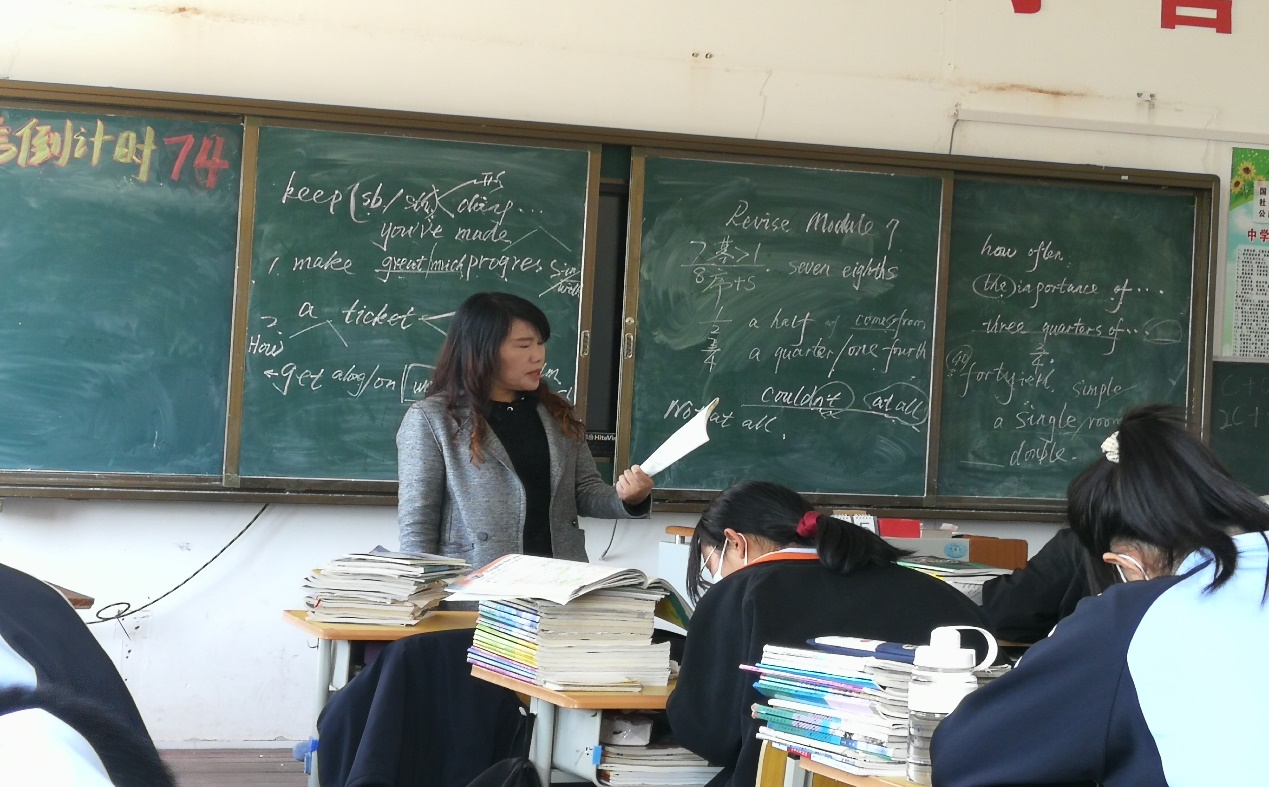 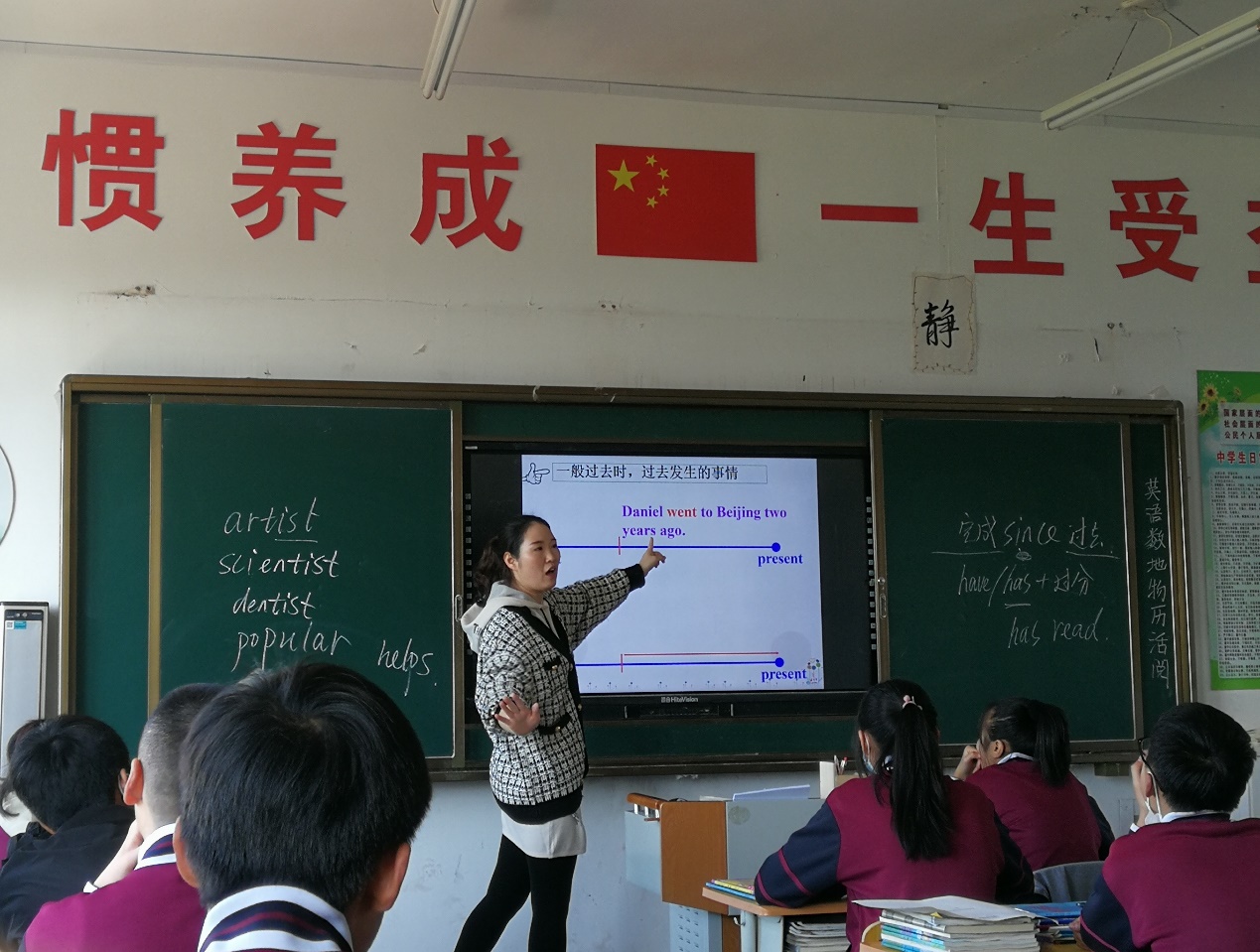 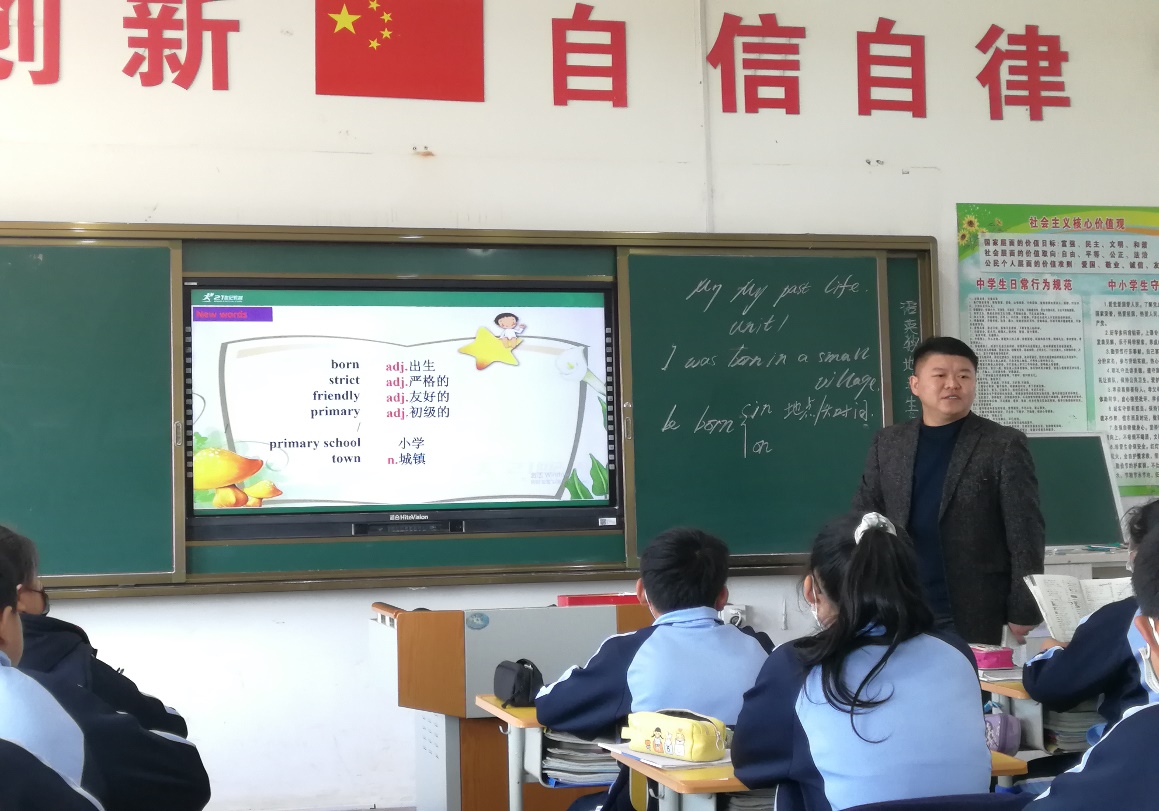 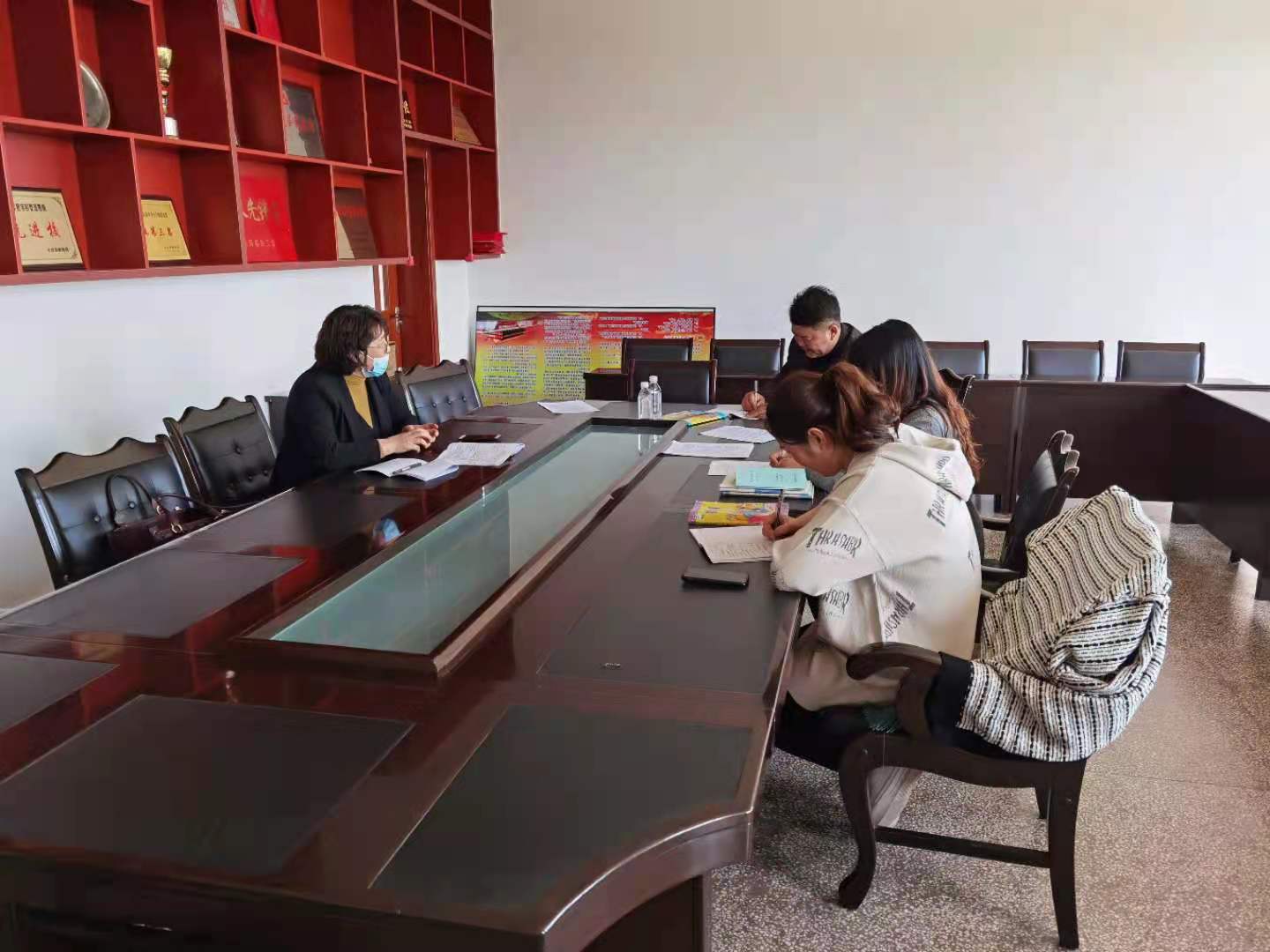 